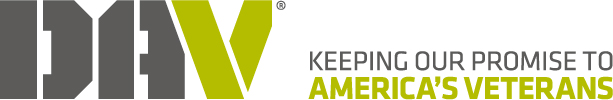 Department of South DakotaDAV & Auxiliary ConventionLodging and RegistrationThe DAV Department of South Dakota 84th Annual Department and 72nd Auxiliary State convention will be held 26 - 27 April 2024 at The Lodge at DeadwoodLODGING:  The Lodge at Deadwood, 100 Pine Crest Lane, Deadwood, SD 57732 at phone number (877) 393-5634.  YOU MUST MAKE YOUR OWN HOTEL RESERVATIONS!Forty (40) rooms have been reserved under the name of DAV. Please mention this when making your reservations. More rooms can be added if an early turnout warrants it. Your reservation MUST BE MADE BY 31 March 2024. Room costs without taxes are listed below:			Tue 04/23/2024	Wed 04/24/2024	Thu 04/25/2024	Fri 04/26/2024	Sat 04/27/2024King Walkout		$104.00		$104.00		$104.00		$141.00		$141.00King Balcony						$109.00		$149.00		$149.00Queen							$94.00		$129.00		$129.00Queen Walkout						$104.00		$141.00		$141.00Presidential Suite				$149.00		$149.00		$149.00		$149.00REGISTRATION, LUNCHEON AND BANQUET:  Prior to 31 March 2024 - $100.00 which includes registration fee, two (2) lunches, one (1) soup and sandwich bar and one (1) Commander’s Banquet. Registration cost after 31 March 2024 is $120.00.  Note: No refunds on meals after 10 April 2024.Individual meal tickets will be sold separately. Cutoff date for meals is 31 March 2024. Any special meals must be requested at the time of registration. Forget-Me-Not luncheon is $15.00, Awards luncheon is $16.00, Friday night dinner is $18.00 and Commander’s Banquet is $35.00.Mark your meal selections here:	Forget-Me-Not Lunch	__________		Awards Lunch		__________	Soup & Sandwich	__________		Commander’s Banquet 	__________Make registration check payable to:			DAV Chapter 11Mail registration form and check to:			DAV Chapter 11							PO Box 485							Piedmont, SD 57769Name: _______________________________________ Chapter/Unit Number: __________Address: __________________________________________________________________City: ______________________________ State: ____________ Zip Code: ______________Phone Number: _____________________ E-mail Address: ___________________________